Pre-K 1 Class Newsletter Hi!The school will be closed on Monday so I will see you all on Tuesday to start the week.  Our class won the Domino’s Pizza party! Yay! Thank you for participating and ordering all that pizza.  I will let you know when our party is scheduled.  We will be starting a new unit on Fairy Tales this week.  Ice skating is scheduled for Thursday at 1 p.m.  We will leave the school around 12:30.  Please have your child wear/bring long socks for the skates.  You are welcome to meet us and skate with your child.We will be going to the UW Art Museum on Friday afternoon.  Music has started up again and Spanish and Healthy Kids Rx will begin again in February.We are looking forward to swimming on Tuesday, January 29th.Thanks and have a good weekend!Thank you to all those who brought snack this week!  Have a great weekend! -- Miss LauraUpcoming Dates:Ice skating- January 24th 12:30Swimming – January 29 1:30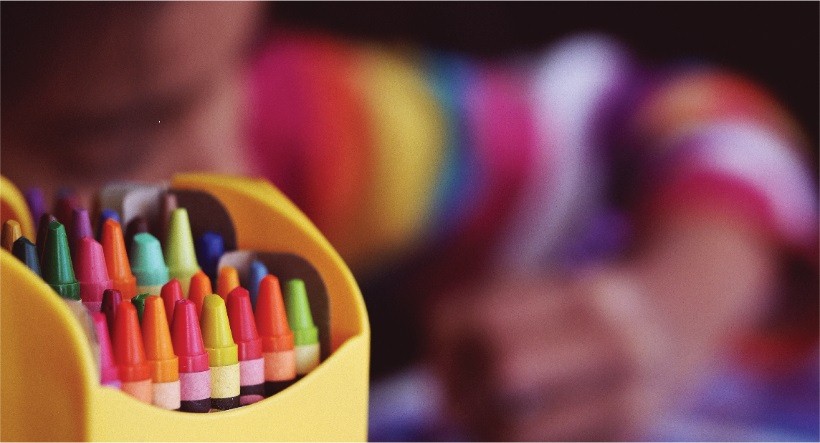 